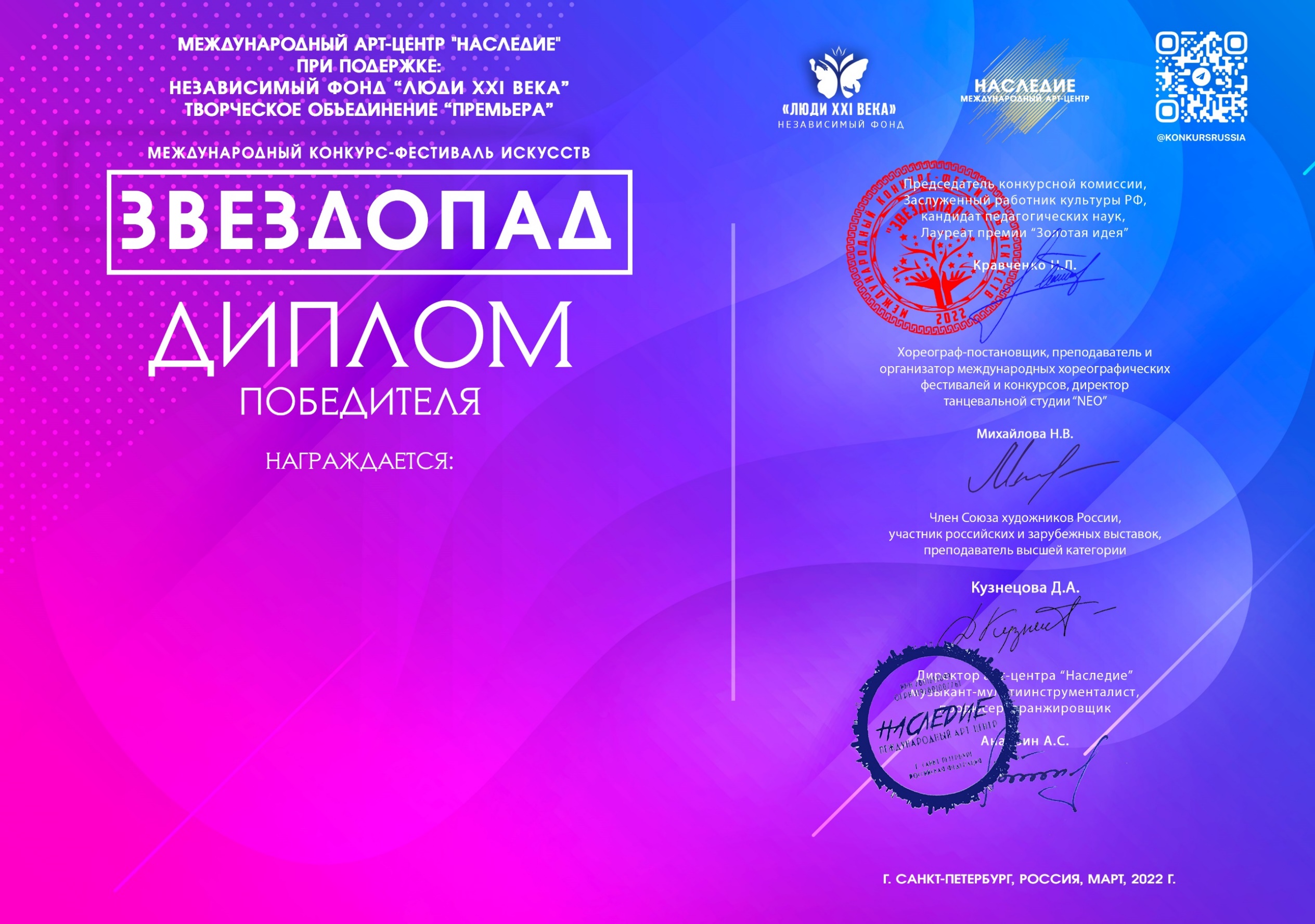  Серия ЗП № 66133Хор «Радуга» (Государственное бюджетное общеобразовательное учреждение средняя общеобразовательная школа №692, Калининский район г. Санкт-Петербург.)Руководитель: Карпова Алла Владимировна  Царун Ольга Юрьевна  Номинация: Хоры Категория: 8-11 лет Конкурсная работа: «Ты слышишь, море?» 